أسئلة اختبار نهائي الفصل الدراسي الثاني ( الدور الأول ) لعام 1444هـ‌أ) اكتب كثيرة الحدود بالصورة القياسية وحدد درجتها والمعامل الرئيس فيها :                            6 - 4س2 + 7س4 - 5سالصورة القياسية : المعامل الرئيس =                    الدرجة =     ج)  أوجد ناتج كل مما يأتي : ( 5س2 -3س + 4 ) + ( - 3س2  + 6س - 3 ) =    ( 9ت2 + 4ت - 6 ) - ( 3ت2 - 2ت + 4 ) =     3م2 ( 2م2 - 5م + 8) =  انتهت الأسئلة ،،، أرجو لكم التوفيق والنجاحالمملكة العربية السعوديةوزارة التعليمإدارة التعليم بمنطقة   مكتب تعليم                       متوسطةالمملكة العربية السعوديةوزارة التعليمإدارة التعليم بمنطقة   مكتب تعليم                       متوسطةالمملكة العربية السعوديةوزارة التعليمإدارة التعليم بمنطقة   مكتب تعليم                       متوسطةالمملكة العربية السعوديةوزارة التعليمإدارة التعليم بمنطقة   مكتب تعليم                       متوسطة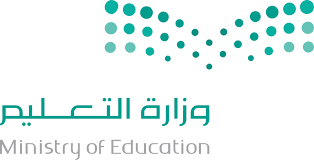 الصف : ثالث متوسط المادة  : رياضياتالـزمـن : ساعتانالتاريخ  : 6 / 8 / 1444هعدد الصفحات :الصف : ثالث متوسط المادة  : رياضياتالـزمـن : ساعتانالتاريخ  : 6 / 8 / 1444هعدد الصفحات :الصف : ثالث متوسط المادة  : رياضياتالـزمـن : ساعتانالتاريخ  : 6 / 8 / 1444هعدد الصفحات :الصف : ثالث متوسط المادة  : رياضياتالـزمـن : ساعتانالتاريخ  : 6 / 8 / 1444هعدد الصفحات :الدرجة رقماالدرجةكتابةالمصححالمراجعالدرجة رقما40الدرجةكتابةالتوقيعالتوقيعاسم الطالب:                                                                                                                 رقم الجلوس:السؤال الثاني : ضع علامة ( ) أمام العبارة الصحيحة و علامة (  ) أمام العبارة الخاطئة:5 درجاتعدد الحلول لنظام المعادلتين   ص = 4س + 3  ،   ص = 4س - 3  هو عدد لا نهائي من الحلولإذا كان معاملا أحد المتغيرين متساويين  أفضل طريقة لحل النظام الحذف بالطرح	 ( ق . م . أ ) لوحيدتَي الحد 24 أ 2، 32 أ ب هو 8 أكثيرة الحدود  س2 + 12س + 36 تشكل مربعًا كاملًا تحليل وحيدة الحد  12س3 ص تحليلًا تامًا 2×6×س ×س ×س ×صالسؤال الثالث : ضع الرقم المناسب من المجموعة ( أ ) أمام ما يناسبه من المجموعة ( ب ):5درجاتمالمجموعة ( أ )مالمجموعة ( ب )النظام الذي له عدد لا نهائي من الحلول يسمى نظامثلاثية حدود (  )٠ =                                                                                                                                     0المعامل الرئيس في كثيرة الحدود 6 - 4س2 + ٢س4 - 5سمتسق و غير مستقلب5 + 2ب3 + 7  1عدد حلول النظام الممثل بمستقيمين متوازيين٢غير متسقثنائية حدالسؤال الرابع:5 درجات